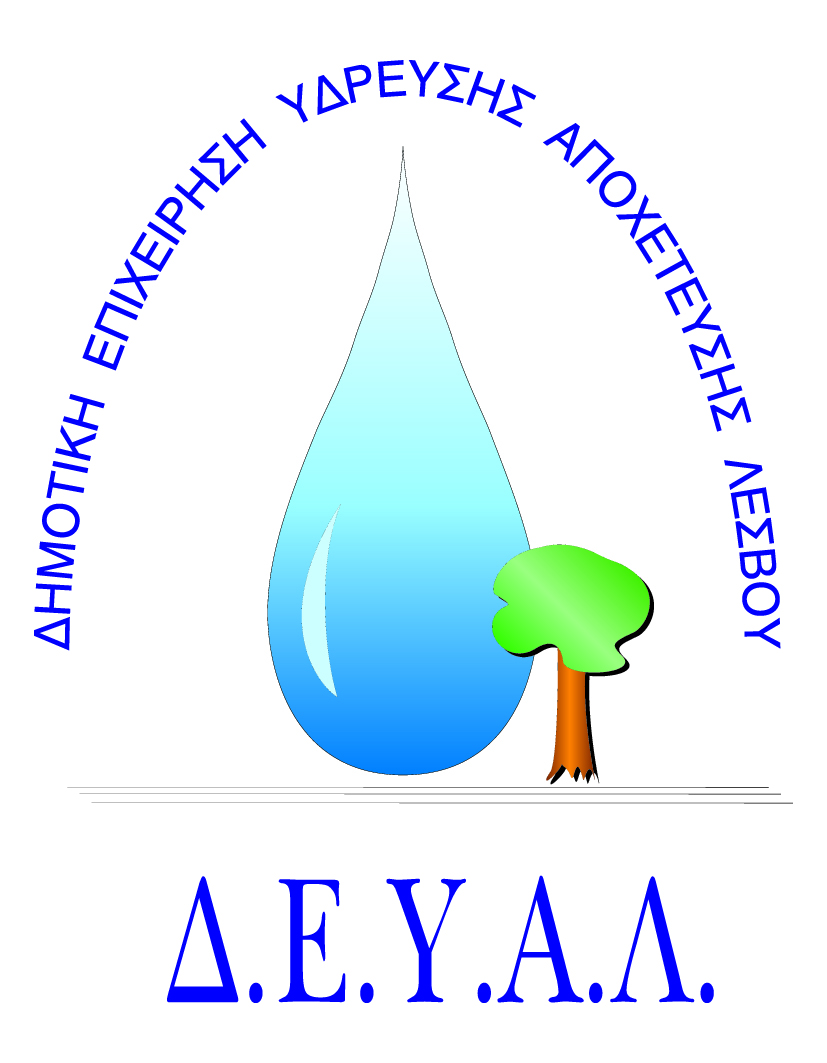 ΔΗΜΟΤΙΚΗ ΕΠΙΧΕΙΡΗΣΗ             ΥΔΡΕΥΣΗΣ ΑΠΟΧΕΤΕΥΣΗΣ                ΛΕΣΒΟΥTΜΗΜΑ ΠΡΟΜΗΘΕΙΩΝ                                                                   Μυτιλήνη 19/ 7/ 2018Αρμόδιος: Πολυχρόνης Γιάννης					Αρ. πρωτ. 8116Τηλ. &Fax: 2251041966Email:promithion@deyamyt.gr			ΠΡΟΣΚΛΗΣΗ ΕΚΔΗΛΩΣΗΣ ΕΝΔΙΑΦΕΡΟΝΤΟΣ ΠΡΟΜΗΘΕΙΑΣΘΕΜΑ: Προμήθεια υποβρύχιου αντλητικού συγκροτήματος στη γεώτρηση ΄΄Κουλβάντερα΄΄της Δ.Κ.Τρύγονα της Δ.Ε.Πλωμαρίου.ΠΛΗΡ:ΦΙΝΔΑΝΗΣ ΠΑΡΑΣΚΕΥΑΣ ΤΗΛ.ΕΠΙΚ.2251024444Λήξη Προθεσμίας υποβολής προσφορών: Πέμπτη 19-7-2018 και ώρα 13:00Χρόνος Αποσφράγισης προσφορών	: Πέμπτη 19-7-2018 και ώρα 13:30Χρόνος Παράδοσης				: Ετοιμοπαράδοτο Όροι Πληρωμής				: Εξήντα (60) ημέρες μετά την παραλαβήΤόπος Παράδοσης	 : Εγκαταστάσεις Καρά Τεπές Τρόπος υποβολής προσφοράς (έντυπο 1 και 2):  1) Fax(2251041966) ή 2) email (promithion@deyamyt.gr) ή 3) σε σφραγισμένο φάκελο στα γραφεία της ΔΕΥΑΛ (Ελ.Βενιζέλου 13 – 17, 1ος όροφος) 
                                                                                                ΓΙΑ ΤΗ ΔΕΥΑΛΑ/ΑΤΕΧΝΙΚΗ ΠΕΡΙΓΡΑΦΗ/ΠΡΟΔΙΑΓΡΑΦEΣΠΟΣΟΤΗΤΑ1Υποβρύχιο αντλητικό συγκρότημα γεώτρησης 4΄΄ και σωλήνας πολυαιθυλένιου Φ63 16ατμ 70m (εάν χρήζει αλλαγής).Χαρακτηριστικά αντλητικού συγκροτήματος:Κινητήρας τριφασικός ισχύος 4 εως 5,5hp, αντλία με παροχή 14-15m3/h με περιοχή λειτουργίας στη μέση της καμπύλης λειτουργίας  και μανομετρικό 40m. Προβλέπονται όλα τα παρελκόμενα που θα προκύψουν κατά την εγκατάσταση του αντλητικού συγκροτήματος.1